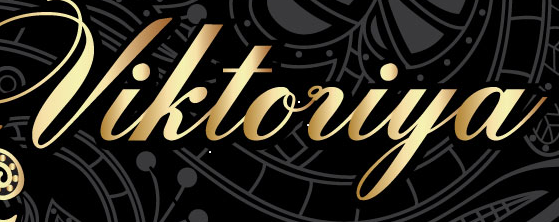 Адрес производства: 153024, РФ, г. Иваново, ул. имени Полка Нормандия- Неман, д.3, стр. 3в;М-н ТЦ «РИО» оф. №8.10 (1 этаж)(ул. Кохомское шоссе,  д. 1 «Д»)М-н ТЦ «Текстильщик - 2» (3 этаж) (ул. Смольная, д. 3 «Б»)E-mail: ab-ba.textil@mail.ru; сайт: www.adba-textil.ruТел/факс: (4932) 494-666, 8-903-878-48-59, 8-905-105-25-01Швейная фабрика  «VIKTORIYA» предлагает качественный домашний текстиль от производителя !  Мы заинтересованы в надежных партнерах, готовы обеспечить и гарантироватьширокий ассортимент изделий;гарантированные поставки;качественную продукцию;скидкипошив по вашим размерамВ пошиве постельного белья используются качественные ткани, натуральные, экологические – Ивановская бязь, бязь Шуя, сатин, поплин.Наши преимущества:собственные производственные мощности;гибкие условия сотрудничества;низкие оптовые цены, скидки;С Уважением !